V a V Akademy s.r.o.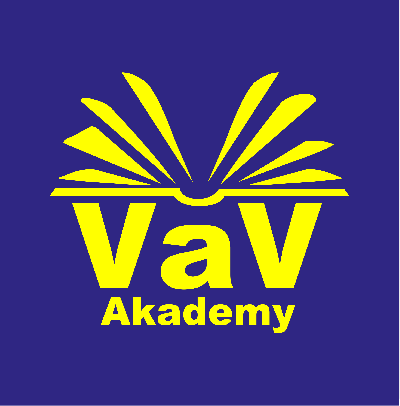 Hlavná 50,080 01 PrešovIČO: 46106723	IČDPH: SK2023654567OR OS Prešov, Oddiel: Sro, číslo vložky: 24393/P www.vavakademy.sk info@vav.skPRIHLÁŠKAna kurz VIAZAČ BREMIENkurz a vykonanie skúšky na získanie preukazu o absolvovaní výchovy a vzdelávania viazačov bremien podľa vyhlášky č.356/2007 Z.z. príloha č. 4, bod 03.4 v znení neskorších predpisovÚDAJE ŽIADATEĽA :Priezvisko a meno: ........................................................................................Dátum nar.: .................................Miesto nar.: .......................................... Trvalý pobyt:................................................................................................Svojim podpisom potvrdzujem, že som psychicky a zdravotne spôsobilý na kurz VIAZAČA BREMIEN, a že netrpím nijakou mnou vedome zatajovanou fyzickou alebo psychickou poruchou, ktorá by ma robila nespôsobilým pre kurz VIAZAČA BREMIEN. V zmysle zákona č. 18/2018 Z. z. o ochrane osobných údajov a o zmene a doplnení niektorých zákonov, dávam súhlas školiacej organizácii, aby sa moje osobné údaje použili na evidenciu a vydanie dokladu o absolvovaní kurzu viazača bremien.V ......................................... dňa: ...............................	..............................................     Podpis žiadateľaSPRÁVA O LEKÁRSKOM VYŠETRENÍŽiadateľ bol vyšetrený a uznaný:	- schopným*schopným s použitím okuliarov*neschopným*na kurz Viazača bremienPoznámka:Ak je osoba schopná pre kurz Viazača bremien len s používaním okuliarov, je to potrebné vyznačiť.Ak podľa výsledkov prehliadky je možné očakávať, že schopnosť osoby pre kurz Viazača bremien sa zhorší, je potrebné navrhnúť opätovné opakované lekárske vyšetrenie najneskôr do: ...................................................................... .V ........................................... dňa: ..........................	..................................................Odtlačok pečiatky a podpis lekára*) nehodiace sa preškrnite**) k tejto prihláške je potrebné priložiť 1ks fotograﬁe o rozmere 3,5 x 3 cm